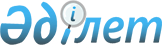 Об определении сроков предоставления заявок на включение в список получателей субсидий и оптимальных сроков сева по каждому виду субсидируемых приоритетных сельскохозяйственных культур по Бурабайскому району на 2011 год
					
			Утративший силу
			
			
		
					Постановление акимата Бурабайского района Акмолинской области от 4 июля 2011 года № А-7/295. Зарегистрировано Управлением юстиции Бурабайского района Акмолинской области 28 июля 2011 года № 1-19-205. Утратило силу постановлением акимата Бурабайского района Акмолинской области от 26 августа 2011 года № А-9/380      Сноска. Утратило силу постановлением акимата Бурабайского района Акмолинской области от 26.08.2011 № А-9/380.

      В соответствии с пунктом 2 статьи 31 Закона Республики Казахстан от 23 января 2001 года «О местном государственном управлении и самоуправлении в Республике Казахстан», Правилами субсидирования из местных бюджетов на повышение урожайности и качества продукции растениеводства, утвержденных постановлением Правительства Республики Казахстан от 4 марта 2011 года № 221, на основании заключения товарищества с ограниченной ответственностью «Научно-производственный центр зернового хозяйства имени А.И.Бараева» от 15 апреля 2011 года № 329, акимат Бурабайского района ПОСТАНОВЛЯЕТ:



      1. Определить сроки предоставления заявок на включение в список получателей субсидий и оптимальные сроки сева по каждому виду субсидируемых приоритетных сельскохозяйственных культур по Бурабайскому району на 2011 год, согласно приложению.



      2. Действие данного постановления распространяется на правоотношения, возникшие с 20 апреля 2011 года.



      3. Контроль за исполнением настоящего постановления возложить на заместителя акима района Каменова Е.С.



      4. Настоящее постановление вступает в силу со дня государственной регистрации в Департаменте юстиции Акмолинской области и вводится в действие со дня официального опубликования.      Аким Бурабайского района                   В.Балахонцев

Приложение к постановлению

акимата Бурабайского района

от 4 июля 2011 года № А-7/295 Сроки предоставления заявок на включение в

список получателей субсидий и оптимальные сроки

сева по каждому виду субсидируемых приоритетных

сельскохозяйственных культур по Бурабайскому району на 2011 год
					© 2012. РГП на ПХВ «Институт законодательства и правовой информации Республики Казахстан» Министерства юстиции Республики Казахстан
				№

п/пНаименование субсидируемых приоритетных сельскохозяйственных культурОптималь

ные

сроки сева сельско

хозяй

ственных культурСроки предоставления заявок на включение в список получа

телей субсидийЗерновые культурыЗерновые культурыЗерновые культурыЗерновые культуры1Яровая пшеница среднепоздняяс 10 мая по 26 маядо 15 июня2Яровая пшеница среднеспелаяс 12 мая по 28 маядо 15 июня3Яровая пшеница среднеранняя с 15 мая по 31 маядо 15 июня4Овесдо 5 июнядо 15 июня6Ячмень яровой до 5 июнядо 15 июня7Гречихас 25 мая по 4 июнядо 15 июняЗернобобовые культурыЗернобобовые культурыЗернобобовые культурыЗернобобовые культуры8Нутс 8 мая по 15 маядо 15 июня9Горохс 10 мая по 25 маядо 15 июняМасличные культурыМасличные культурыМасличные культурыМасличные культуры10Подсолнечник на маслосеменас 8 мая по 18 маядо 15 июня11Рапсс 15 мая по 25 маядо 15 июня12Лен масличный с 18 мая по 25 маядо 15 июня13Горчицас 15 мая по 25 маядо 15 июняКормовые культурыКормовые культурыКормовые культурыКормовые культуры14Многолетние злаковые и бобовые травыс 20 апреля по 30 апреля до 15 июня15Однолетние травыдо 10 июнядо 15 июня16Однолетние травы на семенас 17 мая по 25 мая до 15 июня17Кукуруза на силосс 17 мая по 25 маядо 15 июня